Петров Леонид ЛеонидовичExperience:Documents and further information:Общий стаж работы на пассажирских судах 19 лет, из них 10 лет в должности Ст. Механика.Готовность- Июнь 2012Position applied for: Chief EngineerDate of birth: 02.03.1968 (age: 49)Citizenship: UkraineResidence permit in Ukraine: NoCountry of residence: UkraineCity of residence: OdessaPermanent address: Ул. Черняховского 12Б, кв7Contact Tel. No: +38 (048) 759-76-18 / +38 (050) 336-88-17E-Mail: delphin@ua.fmU.S. visa: NoE.U. visa: NoUkrainian biometric international passport: Not specifiedDate available from: 01.06.2012English knowledge: ExcellentMinimum salary: 7000 евро $ per month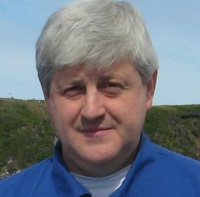 PositionFrom / ToVessel nameVessel typeDWTMEBHPFlagShipownerCrewingChief Engineer14.06.2011-26.08.2011Spirit of AdventurePassenger Ship9570rtMAK 453AK4800MALTASAGA cruisesSAFFRON MARITIME LTDChief Engineer15.01.2011-01.04.2011Spirit of AdventurePassenger Ship9570rtMAK 453AK  x2pcs4800MALTASAGA cruisesSAFFRON MARITIME LTDChief Engineer10.05.2001-07.10.2010DELPHINPassenger Ship16600PIELSTICK 18PC2-2V400   x2pcs9000  x2BahamasMTC HamburgMTC Odessa